PRIJAVNICAza UNESCO projekt ŽIVIMO SKUPAJ 2022/23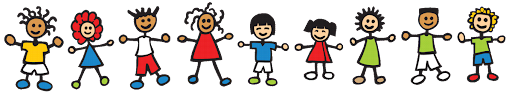 Sodelovali bomo pri (označite izbrano):Sodelovanje v projektu (ustrezno označi):Rok za prijavo: 30. november 2022.Prijave pošljite na elektronski naslov: nina.budja@gmail.com ali pisno na naslov Osnovna šola Kapela, Kapelski Vrh 95, 9252 Radenci.Šola NaslovTelefon Ime in priimek vodje projekta E–naslov vodje projektaTelefon vodje projektaEMŠO vodje projektaŠtevilo sodelujočih razredov/učencev v projektuŠtevilo mentorjev, sodelujočih v projektuDelavnice na OŠ Kapela (22.3.2023)Z izdelki na daljavo (do 14.3.2023)NA DALJAVOV ŽIVO (če bodo dopuščali CORONA ukrepi)Predvideno število otrok:_______Starost otrok: _____